Comment écrire une biographie ? Voici la biographie de Simone Veil. Lis la.Observation et analyse de la biographie	:	Quel type de texte as-tu lu ? …………………………..A quoi sert-elle ? ……………………………..………………………………..Comment le texte est-il organisé ? …………………………………..…..Colorie de 3 couleurs les éléments du texte qui concernent : 1/ l’identité du personnage2/ l’histoire de sa vie3/ ses actions remarquablesRelèsve toutes les façons de nommer Simone Veil dans cette biographie. Surligne-les dans le texte.Dans quel but utilise-t-on ces substituts ? …………………………Les phrases et les paragraphes sont articulés grâce à des connecteurs. Entoure-les dans le texte.A partir de cette biographie, complète le questionnaire suivant : Questionnaire :Nom :	………………………………. Prénom : ……………………………….Date de naissance :	………………………………. Lieu de naissance : ……………….…………………. Date de mort :	………………………………. Lieu de mort : ………………..……………………….Lieu(x) de vie : ……………………………….……………………………….……………………………….Métier(s) : ……………………………….……………………………….……………………………….……………………………….……………………………….……………………………….……………………………….……..………………………….……………………………….……………………………….……………………………Passion(s) : ……………………………….……………………………….……………………………….……………………Famille : ……………………………….……………………………….……………………………….……………………Acte(s) remarquable(s) – raisons de la célébrité : ……………………………….……………………………….……………………………….…………………………………………………….……………………………….……………………………….…………………………………………………….……………………………….……………………………….……………………Pour écrire une biographie :Indique les éléments importants dans la vie du personnage (en complétant avant un questionnaire) : Date et Lieu de vie/mort / La Famille / Métier(s) / Passion(s) / Actes remarquables et/ou Cause de la célébritéFais des paragraphes en respectant l’ordre chronologiqueUtilise des connecteurs pour articuler tes paragraphes.Utilise des substituts pour éviter les répétitionsEntraîne-toi !A la suite de l’écoute de l’Odyssée de Nancy Wake et des notes que tu as prises, réalise son questionnaire puis rédige sa biographie. Je te propose cette mise en page et cette photo mais si tu le souhaites, n’hésite pas à m’en proposer d’autres !Questionnaire :Nom :	Wake Prénom : NancyDate de naissance :	………………………………. Lieu de naissance : ……………….…………………. Date de mort :	………………………………. Lieu de mort : ………………..……………………….Lieu(x) de vie : ……………………………….……………………………….……………………………….Métier(s) : ……………………………….……………………………….……………………………….……………………………….……………………………….……………………………….……………………………….……..………………………….……………………………….……………………………….……………………………Passion(s) : ……………………………….……………………………….……………………………….……………………Famille : ……………………………….……………………………….……………………………….……………………Acte(s) remarquable(s) – raisons de la célébrité : ……………………………….……………………………….……………………………….…………………………………………………….……………………………….……………………………….…………………………………………………….……………………………….……………………………….……………………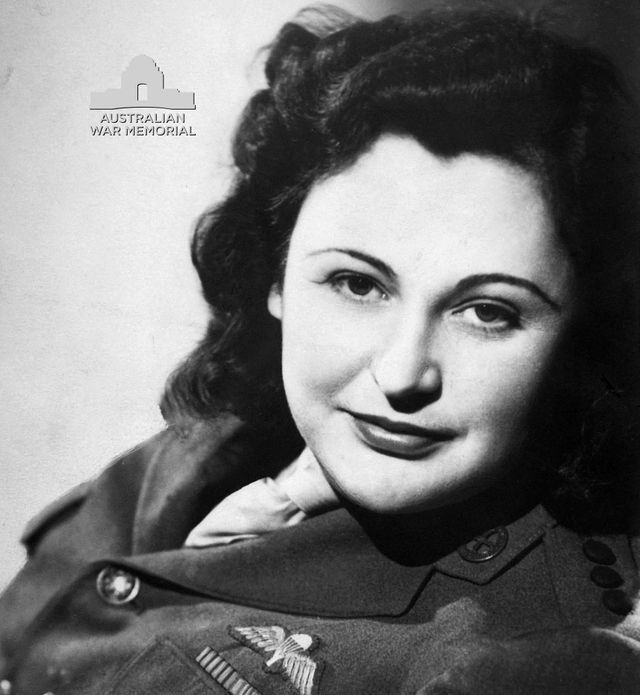 ………………………………………..……………………………………………………………………………………………………………………………………………………………………………………………………………………………………………………………………………………………………………………………………………………………………………………………………………………………………………………………………………………………………………………………………………………………………………………………………………………………………………………………………………………………………………………………………………………………………………………………………………………………………………………………………………………………………………………………………………………………………………………………………………………………………………………………………………………………………………………………………………………………………………………………………………………………………………………………………………………………………………………………………………………………………………………………………………………………………………………………………………………………………………………………………………………………………………………………………………………………………………………………………………………FICHE...REDACTION – CM2Ecole de Quiers/BezondeProgrammes 2015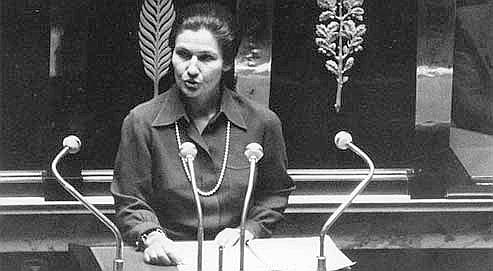 SIMONE VEIL(1927-2017)Simone Veil, née Jacob le 13 juillet 1927 à Nice et morte le 30 juin 2017 à Paris, est une femme politique française, plusieurs fois ministre, membre du Conseil constitutionnel et de l'Académie française.Une rescapée des camps de concentrationSimone Veil est issue d'une famille juive non pratiquante. Elle passe son enfance comme une jeune fille normale sous le soleil de Nice. Pourtant, lorsqu'elle n'a que 16 ans, elle est arrêtée par 2 SS (soldats nazis) du fait de sa religion. Elle est envoyée dans un camp de concentration avec ses sœurs et sa mère qui décédera du typhus dans ce camp. Simone reviendra vivante avec ses sœurs.Une femme engagée en politiqueAprès la guerre, Simone Jacob se marie avec Antoine Veil avec lequel elle aura deux fils. Nommée ministre de la Santé en 1974 par le président Valéry Giscard d'Estaing, elle va se lancer dans une lutte pour légaliser l'avortement. Huée lorsqu'elle présente la loi, elle prononce cette phrase qui convaincra les députés, essentiellement des hommes, à l'accepter : « Je voudrais vous faire partager une conviction de femme : aucune femme ne recourt de gaieté de cœur à l'avortement. Il suffit d'écouter les femmes. C'est toujours un drame et cela restera toujours un drame. Nous ne pouvons plus fermer les yeux sur les 300 000 avortements qui, chaque année, mutilent des femmes de ce pays, qui bafouent nos lois et qui humilient et traumatisent celles qui y ont recours. ». La « loi Veil » est finalement adoptée le 17 janvier 1975.Première femme à présider le parlement européen de 1979 à 1982 où elle œuvre pour la réconciliation avec l’Allemagne. Plus tard, elle est nommée ministre des affaires sociales, de la Santé et de la Ville de 1993 à 1995 puis siège au Conseil constitutionnel de 1998 à 2007.Elle finit sa vie comme immortelle à l'Académie française depuis 2008.Simone Veil meurt en juin 2017 et, un an plus tard, sera inhumée, par ordre du président Emmanuel Macron, au Panthéon, temple dont le fronton est : « Aux grands hommes la patrie reconnaissante ».D’après le site Vikidia, l’encyclopédie en ligne des 8-13 ans*sifflée par désapprobation